            ҠАРАР                                                    РЕШЕНИЕОб утверждении Соглашения между Администрацией муниципального района Шаранский район Республики Башкортостан и Администрацией сельского поселения Шаранский сельсовет муниципального района Шаранский район Республики Башкортостан по вопросам управления земельными участками, государственная собственность на которые не разграничена, расположенными на территории сельского поселенияВ соответствии со ст. 3.3. Федерального закона от 25 октября 2001 года №137-ФЗ «О введении в действие Земельного кодекса Российской Федерации», Совет сельского поселения  Шаранский сельсовет муниципального района Шаранский район Республики   Башкортостан р е ш и л:Утвердить приложенное Соглашение между Администрацией муниципального района Шаранский район Республики Башкортостан и Администрацией сельского поселения Шаранский сельсовет муниципального района Шаранский район Республики Башкортостан по вопросам управления земельными участками, государственная собственность на которые не разграничена, расположенными на территории сельского поселения.Решение Совета сельского поселения Шаранский сельсовет муниципального района Шаранский район Республики Башкортостан №406 от 01.04.2015 «Об утверждении Соглашения между Администрацией муниципального района Шаранский район Республики Башкортостан и Администрацией сельского поселения Шаранский сельсовет муниципального района Шаранский район Республики Башкортостан по вопросам управления земельными участками, государственная собственность на которые не разграничена, расположенными на территории сельского поселения» признать утратившим силу.Настоящее решение и приложение к нему разместить на сайте сельского                                                 поселения Шаранский сельсовет муниципального района Шаранский район Республики Башкортостан www.sharan.sharan-sovet.ruКонтроль за исполнением настоящего решения возложить на постоянную комиссию по аграрным вопросам, использованию земель, природным ресурсам, экологии, чрезвычайным ситуациям и благоустройству Совета сельского  поселения Шаранский сельсовет муниципального района Шаранский район Республики Башкортостан. Заместитель председателя Советасельского поселенияШаранский сельсовет                                                                      Зилеев И.А.с. Шаран10.06.2015№ 431СОГЛАШЕНИЕмежду Администрацией муниципального района Шаранский районРеспублики Башкортостан и Администрацией сельского поселения Шаранский сельсовет муниципального района Шаранский район Республики Башкортостан по вопросам управления земельными участками, государственная собственность на которые не разграничена, расположенными на территории сельского поселения	Администрация сельского поселения Шаранский сельсовет муниципального района Шаранский район Республики Башкортостан именуемая в дальнейшем «Администрация поселения», в лице и.о.главы сельского поселения Шаранский сельсовет муниципального района Шаранский район Республики Башкортостан  Нуриева Рамиля Маратовича, действующего на основании Устава сельского поселения Шаранский сельсовет муниципального района Шаранский район Республики Башкортостан, с одной стороны, и Администрация муниципального района Шаранский район Республики Башкортостан именуемая в дальнейшем «Администрация района», в лице главы Администрации муниципального района Шаранский район Республики Башкортостан Самигуллина Ильгиза Магдановича, действующего на основании Устава муниципального района Шаранский район Республики Башкортостан, с другой стороны,  заключили настоящее Соглашение о нижеследующем. Предмет и принципы соглашения1.1.Предметом настоящего Соглашения является осуществление содействия Администрацией района в решении Администрацией поселения следующих вопросов:1.1.1.организация согласований в случае необходимости подготавливаемых проектов решений и документов Администрации поселений по вопросам управления и распоряжения земельными участками, государственная собственность на которые не разграничена с органами и учреждениями муниципального района, а также органами государственной власти;подготовка проектов решений, договоров, соглашений, иных документов по вопросам управления и распоряжения земельными участками, государственная собственность на которые не разграничена, расположенными на территории поселения, в том числе по вопросам предоставления в собственность, аренду, постоянное (бессрочное) пользование, безвозмездное пользование, выдачи разрешения на использование без предоставления и установления сервитута, обмене, перераспределении, подготовки схемы расположения на кадастровом плане территории в случаях установленных Земельным кодексом Российской Федерации и ее утверждение, утверждения категории и разрешенного вида пользования, организации торгов по их продаже, а также торгов на право заключения договоров аренды, заключений по согласованию местоположения их границ в случае выполнения соответствующих кадастровых работ, в результате которых уточняется местоположение границ, установления любых видов ограниченного пользования (сервитутов) или иных ограничений по их использованию, установленных Земельным кодексом Российской Федерации, федеральными законами;организация взаимодействия между органами государственной власти и муниципальными образованиями по вопросам, определенным настоящим Соглашением.1.2. Настоящее Соглашение основано на следующих принципах:а) обеспечение интересов населения поселения, оказание содействия населению в осуществлении права на местное самоуправление;б) содействие эффективному развитию местного самоуправления на территории поселения;в) создание необходимых правовых, организационных условий для становления и развития местного самоуправления;г) самостоятельное осуществление Администрацией поселения принадлежащих им полномочий по принятию решений по распоряжению земельными участками, государственная собственность на которые не разграничена;д) единство земельной политики;е) качественное оформление документов с учетом норм действующего законодательства.II. Обязанности сторон2.1. Обязанности Администрации поселения:2.1.1. предоставление по запросам Администрации муниципального района необходимых документов для подготовки проектов решений, договоров, соглашений, иных документов;2.1.3.предоставление Администрации района имеющейся земельно- кадастровой, землеустроительной и градостроительной документации, иных документов и предоставление имеющейся информации, необходимой для подготовки проектов решений, договоров, соглашений, иных документов по управлению и распоряжению земельными участками, государственная собственность на которые не разграничена расположенными на территории поселения.2.2. Обязанности Администрации района:обеспечение подготовки проектов документов по вопросам управления и распоряжения земельными участками, государственная собственность на которые не разграничена, расположенными на территории поселения, предусмотренных в пункте 1.1 настоящего Соглашения, в соответствии с законодательством Российской Федерации и Республики Башкортостан в рамках настоящего Соглашения;предоставление Администрации поселения по запросу необходимой информации по управлению и распоряжению земельными участками, государственная собственность на которые не разграничена, расположенными на территории поселения в рамках настоящего Соглашения;оказание консультативно-правовой помощи Администрации поселения по вопросам, связанным с осуществлением этими органами полномочий, переданных им федеральными законами и законами Республики Башкортостан.III. Сроки действия и порядок прекращения СоглашенияНастоящее Соглашение заключено сроком на период осуществления полномочий Администрации поселения.Настоящее Соглашение прекращается досрочно по соглашению сторон.Сторона, принявшая решение о расторжении досрочно настоящего Соглашения, направляет другой стороне уведомление за 30 дней до дня предполагаемого расторжения и проект соглашения о расторжении. Сторона, получившая уведомление и проект соглашения о расторжении, обязана направить подписанное соглашение о расторжении или мотивированный отказ в течение 10 дней со дня получения.Ответственность сторон4.1. Стороны несут ответственность за неисполнение или ненадлежащее исполнение обязанностей, предусмотренных настоящим Соглашением в соответствии с законодательством Российской Федерации и Республики Башкортостан.Заключительные условияНастоящее Соглашение вступает в силу со дня его подписания сторонами, в соответствии с решениями их представительных органов и распространяет свое действие на отношения возникшие с 1 марта 2015 года.Изменения и дополнения к настоящему Соглашению оформляются дополнительным Соглашением сторон.Соглашение заключено в 2-х экземплярах, имеющих одинаковую юридическую силу.Администрация района может осуществлять выполнение предмета настоящего соглашения в рамках соглашений, заключенных с территориальными органами Министерства земельных и имущественных отношений Республики Башкортостан.Все споры и разногласия, возникающие между сторонами при исполнении настоящего Соглашения, будут разрешаться путем переговоров. При не урегулировании сторонами в досудебном порядке, спор передается на разрешение в Арбитражный суд согласно порядку установленному законодательством.Вопросы, не урегулированные настоящим Соглашением, в том числе финансового обеспечения выполнения функций, регулируется отдельными актами муниципальных образований, Соглашениями, принятыми в соответствии с действующим законодательством.VI. Местонахождение (юридический адрес) сторон и их реквизитыБашкортостан РеспубликаһыШаран районымуниципаль районыныңШаран ауыл Советыауыл биләмәһе Советы452630 Шаран ауылы, 1-се май урамы, 62Тел.(347) 2-22-43,e-mail:sssharanss@yandex.ruШаран  ауылы, тел.(34769) 2-22-43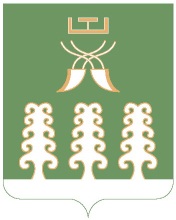 Совет сельского поселенияШаранский сельсоветмуниципального районаШаранский районРеспублика Башкортостан452630 с. Шаран ул. Первомайская,62Тел.(347) 2-22-43,e-mail:sssharanss@yandex.ruс. Шаран тел.(34769) 2-22-43Утверждено Решением Совета сельского поселения Шаранский сельсовет муниципального района Шаранский районРеспублики Башкортостанот 10 июня 2015 года № 431Администрация  сельского  поселения  Шаранский сельсовет муниципального района Шаранский район Республики Башкортостан 452630 с. Шаран, ул. Первомайская, д. №6 2,ИНН 0251000736КПП 025101001БИК 048073001р/с 40204810300000002062 Банк: Отделение –НБ Республика Башкортостан г.Уфал/с 02215010010 в ТФУ МФ РБ Шаранского районаОКВЭД 75. 11. 32.ОГРН 1020200612794Администрация муниципального района Шаранский район Республики Башкортостан452630, с.Шаранул.Пролетарская, д. № 1,ИНН 0251005300КПП 025101001БИК 048073001р/с 40204810900000002048Банк: Отделение –НБ Республика Башкортостан г.Уфал/с 04013056770 в УФК РБОКВЭД 75.11.31.ОГРН 1050200745110                         VI I. Подписи сторонИ.о.главы сельского  поселения Шаранский сельсовет муниципального района Шаранский район Республики Башкортостан___________________Р.М.Нуриев«10» июня 2015 года.М.П. Глава Администрациимуниципального района Шаранский район Республики Башкортостан_______________  И.М.Самигуллин«10» июня 2015 года.М.П.